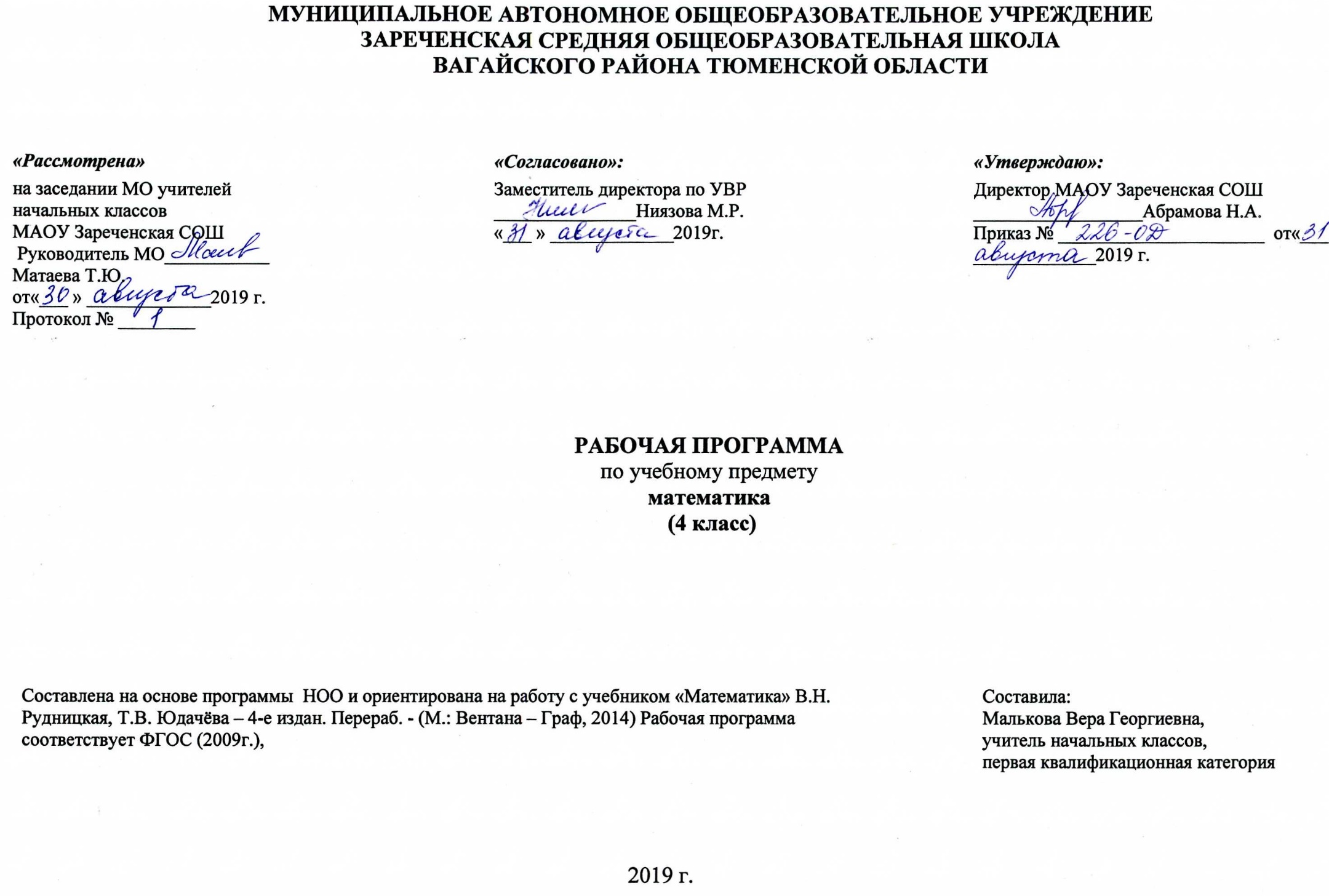 1.Планируемые результаты освоения программы по математике 4 классСодержание программы ориентировано на достижение выпускниками начальной школы трёх групп результатов образования: личностных, метапредметных и предметных.Личностными результатами обучения учащихся являются:-  самостоятельность мышления; умение устанавливать, с какими учебными задачами ученик может самостоятельно успешно справиться;- готовность и способность к саморазвитию;- сформированность мотивации к обучению;-  способность характеризовать и оценивать собственные математические знания и умения;- заинтересованность в расширении и углублении получаемых математических знаний;- готовность использовать получаемую математическую подготовку в учебной деятельности и при решении практических задач, возникающих в повседневной жизни;- способность преодолевать трудности, доводить начатую работу до ее завершения;- способность к самоорганизованности;- высказывать собственные суждения и давать им обоснование;- владение коммуникативными умениями с целью реализации возможностей успешного сотрудничества с учителем и учащимися класса (при групповой работе, работе в парах, в коллективном обсуждении математических проблем).Метапредметными результатами обучения являются:-  владение основными методами познания окружающего мира (наблюдение, сравнение, анализ, синтез, обобщение, моделирование);- понимание и принятие учебной задачи, поиск и нахождение способов ее решения;-  планирование, контроль и оценка учебных действий; определение наиболее эффективного способа достижения результата;-  выполнение учебных действий в разных формах (практические работы, работа с моделями и др.);-  создание моделей изучаемых объектов с использованием знаково-символических средств;-  понимание причины неуспешной учебной деятельности и способность конструктивно действовать в условиях неуспеха;- адекватное оценивание результатов своей деятельности;- активное использование математической речи для решения разнообразных коммуникативных задач;- готовность слушать собеседника, вести диалог;-  умение работать в информационной среде.Предметными результатами учащихся на выходе из начальной школы являются:-  овладение основами логического и алгоритмического мышления, пространственного воображения и математической речи;-   умение   применять   полученные   математические   знания   для   решения   учебно-познавательных и учебно-практических задач, а также использовать эти знания для описания и объяснения различных процессов и явлений окружающего мира, оценки их количественных и пространственных отношений;-  овладение устными и письменными алгоритмами выполнения арифметических действий с целыми неотрицательными числами, умениями вычислять значения числовых выражений, решать текстовые задачи, измерять наиболее распространенные в практике величины, распознавать и изображать простейшие геометрические фигуры;- умение работать в информационном поле (таблицы, схемы, диаграммы, графики, последовательности, цепочки, совокупности); представлять, анализировать и интерпретировать данные.                                                                                    2.Содержание программы (136 часов, 4 часа в неделю)Число и счётЦелые неотрицательные числаСчёт сотнями. Многозначное число. Классы и разряды многозначного числа.Названия и последовательность многозначных чисел в пределах класса миллиардов. Десятичная система записи чисел. Запись многозначных чисел цифрами. Представление многозначного числа в виде суммы разрядных слагаемых. Сведения из истории математики: римские цифры: I, V, X, L, С, D, М. Римская система записи чисел.Примеры записи римскими цифрами дат и других чисел, записанных арабскими цифрами.Сравнение многозначных чисел, запись результатов сравненияХарактеристика деятельности учащихсяВыделять и называть в записях многозначных чисел классы и разряды.Называть следующее (предыдущее) при счёте многозначное число, а также любой отрезок натурального ряда чисел в пределах класса тысяч, в прямом и обратном порядке.Использовать принцип записи чисел в десятичной системе счисления для представления многозначного числа в виде суммы разрядных слагаемых.Читать числа, записанные римскими цифрами.Различать римские цифры.Конструировать из римских цифр записи данных чисел.Сравнивать многозначные числа способом поразрядного сравнения.Арифметические действия с многозначными числами и их свойстваСложение и вычитаниеУстные и письменные алгоритмы сложения и вычитания. Проверка правильности выполнения сложения и вычитания (использование взаимосвязи сложения и вычитания, оценка достоверности, прикидка результата, применение микрокалькулятора).Характеристика деятельности учащихсяВоспроизводить устные приёмы сложения и вычитания многозначных чисел в случаях, сводимых к действиям в пределах 100.Вычислять сумму и разность многозначных чисел, используя письменные алгоритмы сложения и вычитания.Контролировать свою деятельность: проверять правильность вычислений изученными способами.Умножение и делениеНесложные устные вычисления с многозначными числами. Письменные алгоритмы умножения и деления многозначных чисел на однозначное, на двузначное и на трёхзначное число. Способы проверки правильности результатов вычислений (с помощью обратного действия, оценка достоверности, прикидка результата, с помощью микрокалькулятора).Характеристика деятельности учащихсяВоспроизводить устные приёмы умножения и деления в случаях, сводимых к действиям в пределах 100.Вычислять произведение и частное чисел, используя письменные алгоритмы умножения и деления на однозначное, на двузначное и на трёхзначное число.Контролировать свою деятельность: проверять правильность вычислений изученными способами.Свойства арифметических действийПереместительные свойства сложения и умножения, распределительное свойство умножения относительно сложения (вычитания), деление суммы на число; сложение и вычитание с 0, умножение и деление с 0 и 1 (обобщение: запись свойств арифметических действий с использованием букв).Характеристика деятельности учащихсяФормулировать свойства арифметических действий и применять их при вычислениях.Числовые выраженияВычисление значений числовых выражений с многозначными числами, содержащими от 1 до 6 арифметических действий (со скобками и без них). Составление числовых выражений в соответствии с заданными условиями.Характеристика деятельности учащихсяАнализировать составное выражение, выделять в нём структурные части, вычислять значение выражения, используя знание порядка выполнения действий. Конструировать числовое выражение по заданным условиям.Равенства с буквойРавенство, содержащее букву.Нахождение неизвестных компонентов арифметических действий, обозначенных буквами в равенствах вида: х + 5 = 7, х • 5 = 15, х - 5 = 7, х : 5 = 15, 8 + х = 16, 8 + х = 16, 8 - х = 2, 8:х = 2.Вычисления с многозначными числами, содержащимися в аналогичных равенствах.Составление буквенных равенств.Примеры арифметических задач, содержащих в условии буквенные данные.Характеристика деятельности учащихсяРазличать числовое равенство и равенство, содержащее букву.Воспроизводить изученные способы вычисления неизвестных компонентов сложения, вычитания, умножения и деления.Конструировать буквенные равенства в соответствии с заданными условиями. Конструировать выражение, содержащее букву, для записи решения задачи.ВеличиныМасса. СкоростьЕдиницы массы: тонна, центнер. Обозначения: т, ц. Соотношения: 1 т = 10 ц, 1 т = 100 кг, 1 ц = 10 кг.Скорость равномерного прямолинейного движения и её единицы: километр в час, метр в минуту, метр в секунду и др. Обозначения: км/ч, м/мин, м/с. Вычисление скорости, пути, времени по формулам: v = S : t, S = v х t, t = S : v.Характеристика деятельности учащихсяНазывать единицы массы.Сравнивать значения массы, выраженные в одинаковых или разных единицах.Вычислять массу предметов при решении учебных задач.Называть единицы скорости.Вычислять скорость, путь, время по формулам.Измерения с указанной точностьюТочные и приближённые значения величины (с недостатком, с избытком). Запись приближённых значений величин с использованием знака «(АВ = 5 см, t = 3 мин, v = 200 км/ч). Измерение длины, массы, времени, площади с указанной точностью.Характеристика деятельности учащихсяРазличать понятия «точное» и «приближённое» значение величины. Читать записи, содержащие знак «=». Оценивать точность измерений. Сравнивать результаты измерений одной и той же величины (например, массы) с помощью разных приборов (безмена, чашечных весов, весов со стрелкой, электронных весов) с целью оценки точности измерения.МасштабМасштабы географических карт. Решение задач.Характеристика деятельности учащихсяСтроить несложный план участка местности прямоугольной формы в данном масштабе. Выполнять расчёты: находить действительные размеры отрезка, длину отрезка на плане, определять масштаб плана; решать аналогичные задачи с использованием географической карты.Работа с текстовыми задачамиАрифметические текстовые задачиЗадачи на движение: вычисление скорости, пути, времени при равномерном прямолинейном движении тела. Задачи на разные виды движения двух тел: в противоположных направлениях (в том числе на встречное движение) из одного или из двух пунктов, в одном на -правлении (из одного или из двух пунктов) - и их решение. Понятие о скорости сближения (удаления).Задачи на совместную работу и их решение.Различные виды задач, связанные с отношениями «больше на ...», «больше в ...», «меньше на ...», «меньше в ...», с нахождением доли числа и числа по его доле.Задачи на зависимость между стоимостью, ценой и количеством товара.Арифметические задачи, решаемые разными способами; задачи, имеющие несколько решений и не имеющие решения.Характеристика деятельности учащихсяВыбирать формулу для решения задачи на движение.Различать виды совместного движения двух тел, описывать словами отличие одного вида движения от другого.Моделировать каждый вид движения с помощью фишек.Анализировать характер движения, представленного в тексте задачи, и конструировать схему движения двух тел в одном или в разных направлениях.Анализировать текст задачи с целью последующего планирования хода решения задачи.Различать понятия: несколько решений и несколько способов решения.Исследовать задачу (установить, имеет ли задача решение, и если имеет, то сколько решений).Искать и находить несколько вариантов решения задачи.Геометрические понятияГеометрические фигурыВиды углов (острый, прямой, тупой). Виды треугольников в зависимости от видов их углов (остроугольные, прямоугольные, тупоугольные), от длин сторон (разносторонние, равнобедренные, равносторонние). Построение отрезка, равного данному, с помощью циркуля и линейки (в том числе отрезка заданной длины). Деление отрезка на 2, 4, 8 равных частей с помощью циркуля и линейки (в том числе отрезка заданной длины). Построение прямоугольников с помощью циркуля и линейки.Характеристика деятельности учащихсяРазличать и называть виды углов, виды треугольников.Сравнивать углы способом наложения.Характеризовать угол (прямой, острый, тупой), визуально определяя его вид с помощью модели прямого угла.Выполнять классификацию треугольников.Планировать порядок построения отрезка, равного данному, и выполнять построение.Осуществлять самоконтроль: проверять правильность построения отрезка с помощью измерения.Воспроизводить алгоритм деления отрезка на равные части.Воспроизводить способ построения прямоугольника с использованием циркуля и линейки.Пространственные фигурыГеометрические пространственные формы в окружающем мире. Многогранник и его элементы: вершины, рёбра, грани. Прямоугольный параллелепипед. Куб как прямоугольный параллелепипед. Число вершин, рёбер и граней прямоугольного параллелепипеда. Пирамида, цилиндр, конус. Разные виды пирамид (треугольная, четырёхугольная, пятиугольная и др.). Основание, вершина, грани и рёбра пирамиды. Число оснований и боковая поверхность цилиндра; вершина, основание и боковая поверхность конуса. Примеры развёрток пространственных геометрических фигур. Изображение пространственных фигур на чертежах.Характеристика деятельности учащихсяРаспознавать, называть и различать пространственные фигуры: многогранник и его виды (прямоугольный параллелепипед, пирамида), а также круглые тела (цилиндр, конус) на пространственных моделях.Характеризовать прямоугольный параллелепипед и пирамиду (название, число вершин, граней, рёбер), конус (название, вершина, основание), цилиндр (название основания, боковая поверхность).Различать: цилиндр и конус, прямоугольный параллелепипед и пирамиду.Соотносить развёртку пространственной фигуры с её моделью или изображением.Называть пространственную фигуру, изображённую на чертеже.Логико-математическая подготовкаЛогические понятияВысказывание и его значения (истина, ложь).Составные высказывания, образованные из двух простых высказываний с помощью логических связок «и», «или», «если..., то...», «неверно, что...», и их истинность. Примеры логических задач, решение которых связано с необходимостью перебора возможных вариантов.Характеристика деятельности учащихсяПриводить примеры истинных и ложных высказываний.Анализировать структуру предъявленного составного высказывания, выделять в нём простые высказывания, определять их истинность (ложность) и делать выводы об истинности или ложности составного высказывания.Конструировать составные высказывания с помощью логических связок и определять их истинность.Находить и указывать все возможные варианты решения логической задачи.Работа с информациейПредставление и сбор информацииКоординатный угол: оси координат, координаты точки. Обозначения вида А (2, 3). Простейшие графики. Таблицы с двумя входами. Столбчатые диаграммы.Конечные последовательности (цепочки) предметов, чисел, геометрических фигур, составленные по определённым правилам.Характеристика деятельности учащихсяНазывать координаты точек, отмечать точку с заданными координатами.Считывать и интерпретировать необходимую информацию из таблиц, графиков, диаграмм.Заполнять данной информацией несложные таблицы.Строить простейшие графики и диаграммы.Сравнивать данные, представленные на диаграмме или на графике.Устанавливать закономерности расположения элементов разнообразных последовательностей.Конструировать последовательности по указанным правилам.Практические работыТемыОзнакомление с моделями многогранников: показ и пересчитывание вершин, рёбер и граней многогранника.Склеивание моделей многогранников по их разверткам.Сопоставление фигур и развёрток: выбор фигуры, имеющей соответствующую развёртку, проверка правильности выбора.Сравнение углов наложением.3.Тематическое распределение часовВ том числе проверочные работыНаименование разделов и темВсего часовДесятичная система счисления3Чтение и запись многозначных чисел3Сравнение многозначных чисел3Сложение многозначных чисел3Вычитание многозначных чисел3Построение многоугольников2Скорость3Задачи на движение4Координатный угол3Графики. Диаграммы2Переместительное свойство сложения и умножения2Сочетательные свойства сложения и умножения3Многогранник2Распределительные свойства умножения2Умножение на 1000, 10000...2Прямоугольный параллелепипед. Куб2Тонна. Центнер2Задачи на движение в противоположных направлениях3Пирамида2Задачи на движение в противоположных направлениях (встречное движение)3Умножение многозначного числа на однозначное4Умножение многозначного числа на двузначное5Умножение многозначного числа на трехзначное6Конус2Задачи на движение в одном направлении4Истинные и ложные высказывания. Высказывания со словами «неверно, что...»3Составные высказывания5Задачи на перебор вариантов3Деление суммы на число2Деление на 1000, 10000...5Цилиндр2Деление на однозначное число2Деление на двузначное число4Деление на трехзначное число6Деление отрезка на 2,4, 8 равных частей с помощью циркуля и линейки2Нахождение неизвестного числа в равенствах вида: х + 5 = 7,х- 5 = 5,х-5 = 7,х: 5 = 154Угол и его обозначение2Виды углов2Нахождение неизвестного числа в равенствах вида: 8 + х = 16, 8- х= 16, 8-х = 2, 8 х = 24Виды треугольников2Точное и приближенное значение величины3Построение отрезка, равного данному2Резервные уроки10Итого1361четверть2 четверть3 четверть4 четвертьСтартовая диагностика1--1Текущая проверочная работа3115Текущая контрольная работа1131Контрольный устный счёт (математический диктант)1111Итоговая контрольная работа1112